   Colegio República Argentina	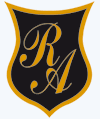 O’Carrol  # 850-   Fono 72- 2230332                    Rancagua 	ASIGNATURA: EDUCACION FISICA Y SALUD.CORREO .jovankamatas@colegio-republicaargentina.cl.	CURSOS: 7 BASICOS.SEMANA: 25 al 29  de Mayo. GUIA COMPLEMENTARIATAREA 1: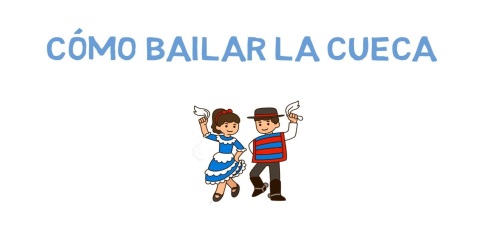 Lee los pasos básicos de la cueca y observa la imagenLUEGO RESPONDE EN TU CUADERNO DE EDUCACION FISICA.1.- ¿Cuántos son los pasos de la cueca?2.-¿El zapateo que realiza la pareja va antes que el escobillado?3. ¿-Las medias lunas van después del zapateo?Pasos básicos de la CUECA.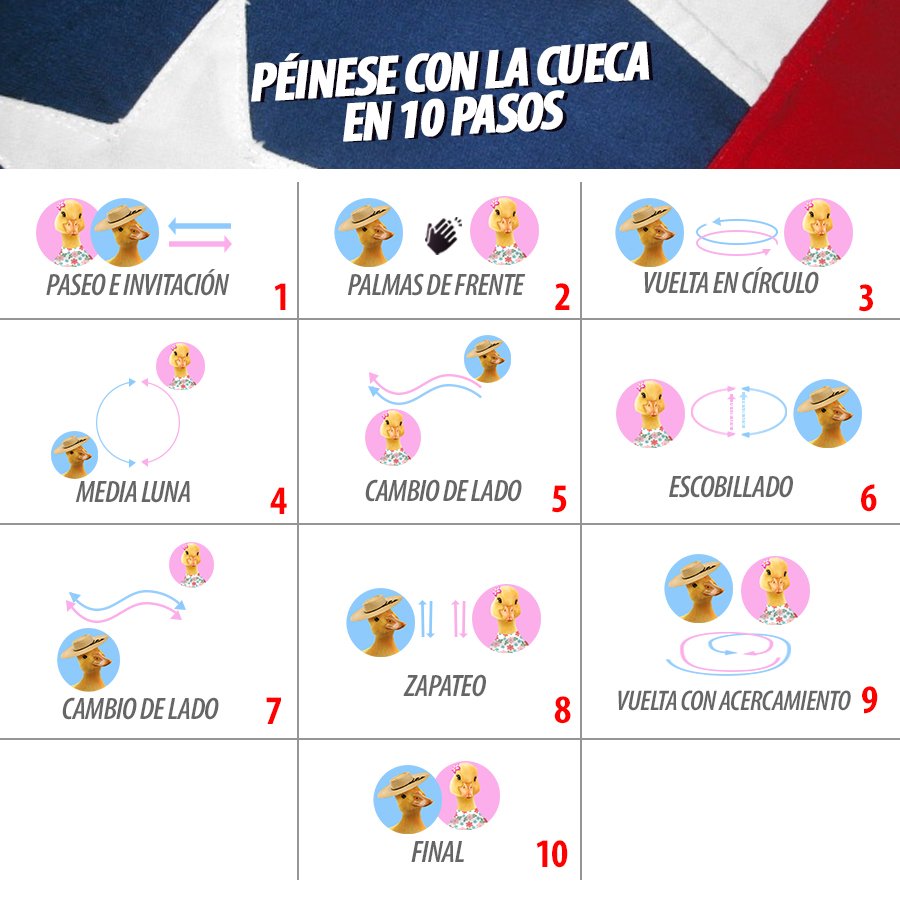 1.-Invitacion paseo.2.-Palmas frente a frente.3.-Primera vuelta en círculo.4.-Medias lunas.5.-Cambio de lado.6.-Escobillado.7.-Cambio de lado.8.-Zapateo. 9.-Vuelta de acercamiento. 10.- Remate final.https://www.youtube.com/watch?v=qW7ZxTpn3CoTAREA  2: Según el video (LINK) responde:1.- ¿Cómo toma el pañuelo la dama en este baile?2.- ¿Cómo lo toma el varón (pañuelo)?3.- ¿Cómo se llama la cueca melodía   de este video? Márcala con una cruz.A  .LA  rosa y el clavel.B.- El guatón Loyola.C.- La consentida.TAREA 3:Ahora a ¡¡¡¡¡ PRACTICAR!!!!!!! La cueca en tu casa es importante agregar la expresión corporal y también invita a algún familiar para que te acompañe adjunto un link con los pasos básicos, cualquier duda  te la puedo aclarar en las clases ONLINE de los días viernes.https://www.youtube.com/watch?v=qW7ZxTpn3CoNombre:Cursos:	Fecha:OA: Aplicar, combinar y ajustar las habilidades motrices de locomoción, manipulación y estabilidad  a través de nuestro baile nacional la cueca.